                                                                                                                     Bratislava, 25.9.2023Rozpočtové opatrenie starostumestskej časti Bratislava – Nové Mestočíslo 44V súlade s § 14 ods. 2 zákona  NR SR č. 583/2004 Z. z. o rozpočtových pravidlách územnej samosprávy v znení neskorších predpisov: p  o  v  o ľ  u  j  e  mpresun rozpočtových prostriedkovv časti bežných výdavkov vo výške 12 000,00 € - presun finančných prostriedkov potrebných na zabezpečenie finančného krytia pre odstránenie hlásených havarijných stavov v bytoch Kutuzovova 25, Sibírska 39 a Bartoškova 10.Presun vo výške 12 000,00 € sa vykoná:Úprava rozpočtu bude zapracovaná v mesiaci september 2023.Finančnú operáciu alebo jej časť je – nie je možné vykonať.Zamestnanec za rozpočet: Katarína Nagyová              Podpis: .................	Dátum: 25.9.2023Finančnú operáciu alebo jej časť je – nie je možné vykonať.Vedúci zamestnanec: Ing. Andrea Pokorná                 Podpis: .................	Dátum: 25.9.2023Finančnú operáciu alebo jej časť je – nie je možné vykonať.Prednosta: Ing. Barbora Mareková  		               Podpis: .................	Dátum: 25.9.2023Finančnú operáciu alebo jej časť je – nie je možné vykonať. Dátum: 25.9.2023Mgr. Matúš Čupka                                                                                               starosta MČ B-NM   Mgr. Matúš ČupkastarostaBratislava - Nové MestoFKEKAN.Zdr.Prog.HSNázov položkySuma v EUR06606350061416.30012Údržba budov - JAMA- 8 000,000660637011416.30012Energetický audit- 4 000,000660635006416.30012Údržba budov, objektov+ 12 000,00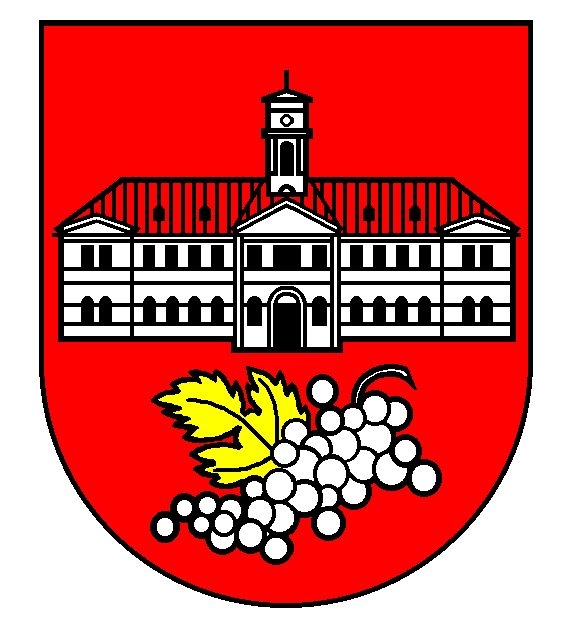 